ใบส่งเกรดแก้ ขส/มส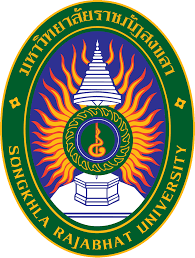 มหาวิทยาลัยราชภัฏสงขลาภาคการศึกษาที่ .............../...................                                                                                                                 คณะ ....................................................รหัสวิชา /ชื่อวิชา  ..........................................................................................................................กลุ่ม ...................................................ผู้สอน ....................................................................................................  ลงชื่อ............................................................                                                                         (                                             )                   อาจารย์ประจำวิชา                                               	ตรวจสอบถูกต้องแล้วเห็นควรอนุมัติลงชื่อ....................................................................       (                                                 )                                      	ประธานหลักสูตรลงชื่อ....................................................................      (                                                  )               							            คณบดีหมายเหตุ***  การส่ง ขส/มส  ที่ไม่อนุญาตให้สอบ ให้ผู้สอนปรับคะแนน ขส/มส ในรายวิชานั้นเป็นศูนย์ และส่งผลการประเมินการศึกษา                                   จากคะแนนที่มีอยู่ภายในเวลาที่มหาวิทยาลัยกำหนดตามประกาศมหาวิทยาลัยลำดับรหัสนักศึกษาชื่อ-สกุลคะแนนเก็บกลางภาคปลายภาคคะแนนรวมเกรดหมายเหตุ12345678910